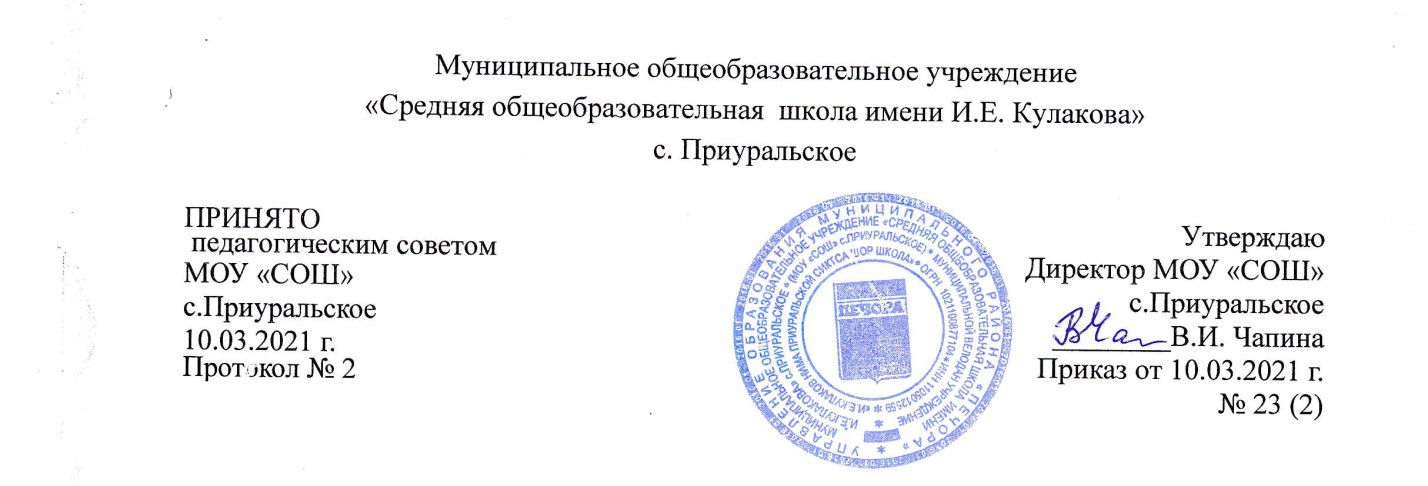 ДОПОЛНИТЕЛЬНАЯ ОБЩЕОБРАЗОВАТЕЛЬНАЯ ПРОГРАММА«Шахматы»Направленность программы: физкультурно-спортивнаяСоставлена на основе программы: Е. А. Прудникова, Е. И. Волкова «Шахматы в  школе» 1-4 годы обучения. – М.: Просвещение. – 2019.Возраст учащихся: 7-10 лет.Срок реализации: 4 года.Составитель:педагог дополнительного образованияАртеева М.Е.с.Приуральское                                        2021Комплекс	основных	характеристик	дополнительной	общеобразовательной программы «Шахматы»Пояснительная запискаВ центре современной концепции общего образования лежит идея развития личности ребѐнка, формирование его творческих способностей, воспитание важных личностных качеств. Всему этому и многому другому способствует процесс обучения игре в шахматы.В соответствии с Федеральным Законом Российской Федерации от 29.12.2012 г. №273 «Об образовании в Российской Федерации» и в целях реализации «Концепции развития дополнительного образования детей» утвержденной Распоряжения Правительства РФ от 04.09.2014г. № 1726-р разработана дополнительная общеобразовательная программа «Шахматы» (далее Программа) физкультурно- оздоровительной направленности, которая формирует мотивацию к личностному и интеллектуальному развитию учащихся через игру в шахматы.Программа составлена в соответствии с Приказом Министерства образования, науки и молодѐжной политики Республики Коми «Об утверждении правил персонифицированного финансирования дополнительного образования детей в Республике Коми» от 01.06.2018г. № 214-п, (Раздел V. Порядок включения образовательных программ в систему персонифицированного финансирования), а также с:Приказом Министерства просвещения Российской Федерации от 09.11.2018 №196«Об утверждении Порядка организации и осуществления образовательной деятельности по дополнительным общеобразовательным программам»,Приложением к письму Министерства образования, науки и молодѐжной политики Республики Коми от 27 января 2016 г. № 07-27/45 «Методические рекомендации по проектированию дополнительных общеобразовательных - дополнительных общеразвивающих программ в Республике Коми»,СП 2.4.3648-20 «Санитарно-эпидемиологические требования к организациям воспитания и обучения, отдыха и оздоровления детей и молодежи», утвержденных постановлением Главного государственного санитарного врача Российской Федерации от 28 сентября 2020 года N 28,Программа модифицированная,   составлена   на   основе   рабочей   программы Е.А. Прудниковой, Е.И. Волковой «Шахматы в школе» 1-4 годы обучения. - М. : Просвещение, 2017. Данная программа раскрывает методические основы обучения детей младшего школьного возраста шахматной игре и направлена на достижение учащимися личностных, метапредметных и предметных результатов при изучении шахматной игры. В основу программы положена апробированная в школах Москвы программа дополнительного образования по начальному обучению шахматной игре детей младшего школьного возраста и методика обучения детей специалистами в области шахматного образования и спорта.Программа разработана для учащихся 1-4 классов и рассчитана на изучение материала в течение 135 ч.: в 1 классе - в течение 33 часов, во 2-4 классах - в течение 34 часов. Основу содержания урока составляет изучение основ теории и практики шахматной игры с дальнейшим закреплением полученных знаний в игровой деятельности, включающей в себя игру с соперником, спарринги, соревновательную деятельность, шахматные праздники.Цель и задачи программыЦель: создание условий для гармоничного развития детей младшего школьного возраста, посредством массового их вовлечения в «шахматную игру».Задачи:Общие задачи направлены на:вовлечение детей младшего школьного возраста в «шахматную игру»;приобщение детей младшего школьного возраста к шахматной культуре;открытие новых знаний, формирование умений и навыков игры в шахматы;выявление, развитие и поддержка одарѐнных детей в области спорта, привле- чение учащихся, проявляющих повышенный интерес и способности к занятиям шахматами, в школьные спортивные клубы, секции, к участию в соревнованиях;Образовательные задачи способствуют:приобретению знаний из истории развития шахмат;постижению основ шахматной игры, получению знаний о возможностях шах- матных фигур, особенностях их взаимодействия;овладению приѐмами матования одинокого короля различными фигурами, способами записи шахматной партии, тактическими приѐмами в типовых положениях;освоению принципов игры в дебюте, миттельшпиле и эндшпиле;знакомству с методами краткосрочного планирования действий во время пар-тии;изучению приѐмов и методов шахматной борьбы с учѐтом возрастных особен-ностей, индивидуальных и физиологических возможностей школьников.Оздоровительные задачи направлены на формирование:представлений об интеллектуальной культуре вообще и о культуре шахмат в частности;первоначальных умений саморегуляции интеллектуальных и эмоциональных проявлений.Воспитательные задачи способствуют:приобщению детей к самостоятельным занятиям интеллектуальными играми и использованию их в свободное время;воспитанию положительных качеств личности, норм коллективного взаимо- действия и сотрудничества в учебной и соревновательной деятельности;-формированию у детей устойчивой мотивации к интеллектуальным занятиям.Содержание программыСодержание учебного предмета направлено на воспитание творческих, компе- тентных и успешных граждан России, способных к активной самореализации в личной, общественной и профессиональной деятельности. В настоящее время представления о целях образования и путях их реализации претерпевают серьѐзные изменения. В центре образовательного процесса теперь стоит личность ребѐнка, для которой одинаково важное значение имеют как знания, умения и навыки, полученные в процессе обучения, так и способность и готовность успешно решать жизненные задачи, плодотворно работать в группе, быстро реагировать на вызовы экономического прогресса и рынка труда.В этой связи содержание программы «Шахматы» при еѐ соответствии целевым установкам системы начального общего образования имеет следующие ценностные ориентиры:воспитание у учащихся чувства гордости за свою Родину и сопричастности к еѐ истории;формирование способности воспринимать мир как единое целое при всѐм раз- нообразии культур, национальностей, религий;обучение доброжелательному, доверительному и внимательному отношению клюдям;развитие готовности к сотрудничеству и дружбе, оказанию помощи тем, кто в ней нуждается;воспитание уважения к окружающим (умение слушать и слышать партнѐра, признание права каждого на собственное мнение и способность принять самостоятельное решение с учѐтом позиции всех участников процесса) и их труду;развитие ценностно-смысловой и познавательной сферы личности учащегося, самостоятельности, инициативности и любознательности, чувства ответственности, желания и умения учиться, стремления к самообразованию и самовоспитанию;формирование самоуважения и эмоционально-положительного отношения к себе, готовности открыто выражать и отстаивать свою позицию, способности критично относиться к своим поступкам и умения адекватно их оценивать;воспитание целеустремлѐнности и настойчивости в достижении целей, готов- ности к преодолению трудностей;информирование о необходимости заботиться о собственном здоровье и укреплять его, уметь противостоять действиям и влияниям, представляющим угрозу жизни, здоровью, безопасности личности.Учебный материал программы позволяет сформировать у младших школьников классов позитивное отношение к познавательной деятельности.Учебно-тематический план (1-й год обучения)класс (33 ч)Раздел 1. Теоретические основы и правила шахматной игры.Из истории шахматОсновные содержательные линииСведения о возникновении шахмат и появлении их на Руси, первое знакомство с чемпионами мира по шахматам и ведущими шахматистами мира.Характеристика видов деятельности учащихИмеют представление об истории возникновения шахмат и появления их на Руси.Базовые понятия шахматной игрыОсновные содержательные линииИзучение основ шахматной игры: шахматная доска, шахматные фигуры, начальная позиция фигур, шахматная нотация, ценность фигур, нападение, взятие, шахматная нотация, шах и защита от шаха, мат, пат, рокировка, взятие на проходе, превращение пешки, матование одинокого короля различными фигурами, начало шахматной партии, материальное преимущество, правила шахматного этикета, дебютные ошибки.Характеристика видов деятельности учащихсяЗнают основные шахматные термины: белое и чѐрное поле, горизонталь, вертикаль, диагональ, центр, начальное положение, белые, чѐрные, ход, взятие, взятие на проходе, длинная и короткая рокировка, шах, мат, пат, ничья. Правила хода и взятия каждой фигуры. Умеют правильно располагать шахматную доску и расставлять фигуры перед игрой, записывать шахматную позицию и партию, рокировать, объявлять шах, ставить мат, решать элементарные задачи на мат в один ход, играть каждой фигурой в отдельности и в совокупности с другими фигурами без нарушений правил шахматного кодекса, разыгрывать партию с партнѐром.Соблюдают правила поведения за шахматной доской. Раздел 2. Практико-соревновательная деятельность Основные содержательные линииУчастие детей в шахматном турнире «Первенство класса»Характеристика видов деятельности учащихсяУмеют правильно располагать шахматную доску и расставлять фигуры на ней, играть партию от начала до конца с записью, пользоваться шахматными часами.Учебно-тематический план (2-й год обучения)класс (34 ч)Раздел 1. Теоретические основы и правила шахматной игрыИз истории шахматОсновные содержательные линииСведения о каждом из 16 чемпионов мира по шахматам, их вкладе в развитие шахмат, знакомство с ведущими шахматистами мира.Характеристика видов деятельности учащихсяЗнают о вкладе чемпионов мира по шахматам в развитие шахматной культуры. Базовые понятия шахматной игры.Базовые понятия шахматной игры.Основные содержательные линииОсновы шахматной игры (повторение материала 1 -го года обучения: защита в шахматах, матование одинокого короля различными фигурами).Шахматная комбинация: выигрыш материала.Основы дебюта: развитие фигур, дебютные ловушки, короткие партии.Основы эндшпиля: реализация большого материального преимущества.Характеристика видов деятельности учащихсяЗнают способы защиты в шахматной партии, элементарные шахматные комбинации, имеют представление о дебютных ловушках и о том, как в них не попадаться.Умеют видеть нападение и защищать свои фигуры от нападения партнѐра, матовать одинокого короля двумя ладьями, ферзѐм и ладьѐй, королѐм и ферзѐм, королѐм и ладьѐй, могут находить элементарные шахматные комбинации: двойной удар, связку, ловлю фигуры, мат на последней горизонтали, сквозной удар, открытый и двойной шахи, знают, как правильно выводить фигуры в начале партии и выигрывать партию с большим материальным преимуществом.Соблюдают правила поведения за шахматной доской. Раздел 2. Практико-соревновательная деятельность. Конкурсы решения поз.Основные содержательные линииКонкурс решения позиций на тактические приѐмы «связка», «двойной удар»,«нападение», «защита», «сквозной удар», «ловля фигуры», «открытый шах», «двойной шах», «мат по последней горизонтали».Характеристика видов деятельности учащихсяРасставляют	позицию	для	решения	упражнений,	решают	шахматные	упражнения.Анализируют свои ответы и ответы своих сверстников.С помощью тестового задания оценивают собственное выполнение.Соревнования.Основные содержательные линииУчастие детей в шахматном турнире «Первенство класса».Характеристика видов деятельности учащихсяУмеют играть партию от начала до конца с записью и различным контролем времени.Шахматный праздник.Основные содержательные линииУчастие в школьном шахматном празднике.Характеристика видов деятельности учащихсяОсваивают правила игры. Активно участвуют в играх и эстафетах. Общаются и взаимодействуют со сверстниками.Проявляют	доброжелательность,	взаимопонимание,	смелость,	волю,	решительность, активность и инициативу при решении вариативных задач, возникающих в процессе игр.Регулируют эмоции в процессе игровой деятельности, умеют управлять ими.Соблюдают правила техники безопасности во время участия в празднике. Участие детей в шахматном турнире «Первенство класса».Учебно-тематический план (3 год обучения)класс (34 ч)Раздел 1. Теоретические основы и правила шахматной игры.Из истории шахмат.Основные содержательные линииИстория	возникновения	соревнований	по	шахматам,	системы	проведения шахматных соревнований.Характеристика видов деятельности учащихсяЗнают историю возникновения шахматных соревнований, правила проведения соревнований, различные системы проведения шахматных соревнований.Базовые понятия шахматной игры.Основные содержательные линииШахматная комбинация: задачи на мат в два хода, тактические приѐмы «завлечение»,«отвлечение», «уничтожение защиты», «спѐртый мат».Основы разыгрывания дебюта, атака на короля в дебюте. Основы пешечного эндшпиля: проведение пешки в ферзи, правило квадрата, отталкивание плечом, реализация лишней пешки.Характеристика видов деятельности учащихсяЗнают шахматные комбинации и тактические приѐмы «завлечение», «отвлечение»,«уничтожение	защиты», основы разыгрывания дебюта: развитие фигуры, дебютные ловушки, короткие партии.Умеют решать позиции на мат в два хода, находить тактические приѐмы«завлечение», «отвлечение», «уничтожение защиты», «спѐртый мат», атаковать рокировавшегося и нерокировавшегося короля в дебюте, проводить пешку в ферзи. Соблюдают правила поведения за шахматной доской.Раздел 2. Практико-соревновательная деятельность.Конкурсы решения позиций.Основные содержательные линииКонкурсы решения позиций на дебютные ловушки, способы атаки на короля, уничтожение защиты, тактические приѐмы «завлечение», «отвлечение», «спѐртый мат».Характеристика видов деятельности учащихся-Расставляют	позицию	для	решения	упражнений,	решают	шахматные	упражнения.Анализируют свои ответы и ответы своих сверстников.-С помощью тестового задания оценивают собственное выполнение.Соревнования.Основные содержательные линииУчастие детей в шахматном турнире «Первенство класса».Характеристика видов деятельности учащихсяУмеют играть партию от начала до конца с записью и различным контролем времени.Шахматный праздник.Основные содержательные линииУчастие в школьном спортивно-шахматном празднике.Характеристика видов деятельности учащихся-Осваивают правила игры. Активно участвуют в играх и эстафетах.-Общаются и взаимодействуют со сверстниками.-Проявляют доброжелательность, взаимопонимание, смелость, волю, решительность, активность и инициативу при решении вариативных задач, возникающих в процессе игр.-Регулируют эмоции в процессе игровой деятельности, умеют управлять ими.-Соблюдают правила техники безопасности во время участия в празднике.Учебно-тематический план (4 год обучения)класс (34 ч)Раздел 1. Теоретические основы и правила шахматной игры.Из истории шахматОсновные содержательные линииИстория появления шахмат на Руси. Зарождение шахматной культуры в России.Характеристика видов деятельности учащихсяЗнают о появлении шахмат на Руси, о том, как зарождалась шахматная культура в России.Базовые понятия шахматной игры.Основные содержательные линииТактические приѐмы «мельница», «перекрытие», «рентген».Основы дебюта: открытые, полуоткрытые и закрытые дебюты, слабые пункты, перевес в развитии фигур, выбор хода и оценка позиции, перевес в пространстве.Основы эндшпиля: простейшие ладейные и легкофигурные окончания.Характеристика видов деятельности учащихсяЗнают тактические приѐмы «мельница», «перекрытие», «рентген», основы теории Итальянской	партии,   Защиты	двух	коней,	Русской	партии,	способы	разрушенияприкрытия короля при равносторонней и разносторонней рокировках. Умеют находить тактические приѐмы «мельница», «перекрытие», «рентген», разыгрывать открытые дебюты по теории, использовать перевес в развитии в дебюте, атаковать короля при равносторонней и разносторонней рокировках, разыгрывать простейшие ладейные эндшпили: ладья с пешкой против ладьи (позиции Филидора и Лусены), простейшие легкофигурные окончания. Соблюдают правила поведения за шахматной доской. Знают о появлении шахмат на Руси, о том, как зарождалась шахматная культура в России.Раздел 2. Практико-соревновательная деятельностьКонкурсы решения позиций.Основные содержательные линииКонкурсы решения позиций на все пройденные тактические приѐмы и шахматные комбинации.Характеристика видов деятельности учащихсяРасставляют позицию для решения упражнений,  решают шахматные упражнения.Анализируют свои ответы и ответы своих сверстников.С помощью тестового задания.Соревнования.Основные содержательные линииУчастие детей в шахматном турнире «Первенство класса».Характеристика видов деятельности учащихсяУмеют играть партию от начала до конца с записью партии и различным контролем времени.Шахматный праздник.Основные содержательные линииУчастие в школьном спортивно-шахматном празднике.Характеристика видов деятельности учащихся-Осваивают правила игры. Активно участвуют в играх и эстафетах.-Общаются и взаимодействуют со сверстниками.-Проявляют доброжелательность, взаимопонимание, смелость, волю, решительность, активность и инициативу при решении вариативных задач, возникающих в процессе игр.-Регулируют эмоции в процессе игровой деятельности, умеют управлять ими.-Соблюдают правила техники безопасности во время участия в празднике.Планируемые результатыПрограмма «Шахматы» предусматривает достижение воспитанниками определѐнных результатов - личностных, метапредметных и предметных.Личностные результаты освоения программы отражают индивидуальные каче- ства, которые учащиеся должны приобрести в процессе освоения программного мате- риала. К личностным результатам относят:формирование основ российской, гражданской идентичности;ориентацию на моральные нормы и их выполнение, способность к моральной децентрации;наличие чувства прекрасного;формирование основ шахматной культуры;понимание важности бережного отношения к собственному здоровью;наличие мотивации к творческому труду, работе на результат;готовность и способность к саморазвитию и самообучению;уважительное отношение к иному мнению;приобретение основных навыков сотрудничества со взрослыми людьми и сверстниками;воспитание этических чувств доброжелательности, толерантности и эмоцио-нально-нравственной отзывчивости, понимания и сопереживания чувствам и обстоя- тельствам других людей;умение управлять своими эмоциями;дисциплинированность, внимательность, трудолюбие и упорство в достижении поставленных целей;формирование навыков творческого подхода при решении различных задач, стремление к работе на результат;оказание бескорыстной помощи окружающим.Метапредметные результаты освоения программы характеризуют уровень сформированности универсальных учебных действий (УУД): познавательных, комму- никативных и регулятивных.Познавательные УУД:умение с помощью педагога и самостоятельно выделять и формулировать по- знавательную цель деятельности в области шахматной игры;владение способом структурирования шахматных знаний;способность выбрать наиболее эффективный способ решения учебной задачи в конкретных условиях;умение находить необходимую информацию;способность совместно с учителем ставить и формулировать задачу, самостоятельно создавать алгоритмы деятельности при решении проблемы творческого или поискового характера;умение моделировать, а также владение широким спектром логических действий и операций, включая общие приѐмы решения задач;способность строить логические цепи рассуждений, анализировать и просчитывать результат своих действий, воспроизводить по памяти информацию, устанавливать причинно-следственные связи, предвидеть реакцию соперника, сопоставлять факты, концентрировать внимание, находить нестандартные решения.Коммуникативные УУД:умение находить компромиссы и общие решения, разрешать конфликты на основе согласования различных позиций;способность формулировать, аргументировать и отстаивать своѐ мнение, вести дискуссию, обсуждать содержание и результаты совместной деятельности;умение донести свою точку зрения до других и отстаивать собственную позицию, а также уважать и учитывать позицию партнѐра (собеседника);возможность организовывать и осуществлять сотрудничество и кооперацию с учителем и сверстниками, адекватно передавать информацию и отображать предметное содержание и условия деятельности в речи.Регулятивные УУД:умение планировать, контролировать и объективно оценивать свои умственные, физические, учебные и практические действия в соответствии с поставленной задачей и условиями еѐ реализации;способность принимать и сохранять учебную цель и задачу, планировать еѐ ре- ализацию (в том числе во внутреннем плане), контролировать и оценивать свои действия, вносить соответствующие коррективы в их выполнение.Предметные результаты освоения программы характеризуют умения и опыт учащихся, приобретаемые и закрепляемые в процессе освоения учебного предмета«Шахматы в школе».B результате освоения обязательного минимума знаний при обучении по данной программе учащиеся начальной школы (1-4 классы) должны:приобрести знания из истории развития шахмат, представления о роли шахмат и их значении в жизни человека;владеть терминологией шахматной игры, понимать функциональный смысл и направленность действий при закреплении изученного шахматного материала;приобрести навык организации отдыха и досуга с использованием шахматной игры.В	результате	освоения	программы	«Шахматы»	учащиеся	должны знать/применять:правила техники безопасности во время занятий;историю возникновения и развития шахматной игры;имена чемпионов мира по шахматам и ведущих шахматистов мира, какой вклад они внесли в развитие шахмат;вклад чемпионов мира по шахматам в развитие шахматной культуры;историю возникновения шахматных соревнований, правила проведения сорев- нований, шахматный этикет, а также какими личностными (интеллектуальными, фи- зическими, духовно-нравственными) качествами должен обладать шахматист- спортсмен;историю развития шахматной культуры и спорта в России, выдающихся шах- матных деятелей России;приобретѐнные знания и умения в самостоятельной творческой деятельности.К концу первого учебного года (первого класса) учащиеся должны:уметь объяснять шахматные термины: белое и чѐрное поле, горизонталь, вер- тикаль, диагональ, центр, партнѐры, начальное положение, белые и чѐрные, ход, взятие, стоять под боем, взятие на проходе, длинная и короткая рокировка, шах, мат, пат, ничья;знать шахматные фигуры (ладья, слон, ферзь, конь, пешка, король), правила хода и взятия каждой фигуры;иметь представление о том, что такое нападение, и уметь видеть элементарные угрозы партнѐра;ориентироваться на шахматной доске;играть каждой фигурой в отдельности и в совокупности с другими фигурами без нарушений правил шахматного кодекса;правильно располагать шахматную доску между партнѐрами;правильно расставлять фигуры перед игрой;различать горизонталь, вертикаль, диагональ;рокировать короля, объявлять шах, ставить мат, решать элементарные задачи на мат в один ход;знать, что такое ничья, пат и вечный шах;знать «цену» каждой шахматной фигуры;усвоить технику матования одинокого короля двумя ладьями, ферзѐм и ладьѐй, ферзѐм и королѐм;владеть способом взятия на проходе;записывать шахматную партию;уметь играть целую шахматную партию с партнѐром от начала до конца с за- писью своих ходов и ходов партнѐра.К концу второго учебного года (второго класса) учащиеся должны:уметь видеть нападение со стороны партнѐра, защищать свои фигуры, нападать и создавать угрозы;защищать свои фигуры от нападения и угроз;решать шахматные задачи на тактику и видеть следующие тактические угрозы в партиях: двойной удар, связку, ловлю фигуры, сквозной удар, мат на последней го- ризонтали, открытый и двойной шахи;ставить мат одинокому королю ладьѐй и королѐм;разыгрывать шахматную партию с партнѐром от начала и до конца, правильно выводя фигуры в дебюте;реализовывать большое материальное преимущество.К концу третьего учебного года (третьего класса) учащиеся должны:владеть новыми элементами шахматной тактики: «завлечение», «отвлечение»,«уничтожение защиты», «спѐртый мат»;понимать основы разыгрывания дебюта и правильно выводить фигуры в начале партии;знать способы атаки на рокировавшегося и нерокировавшегося короля;уметь разыгрывать элементарные пешечные эндшпили и реализовывать боль- шое материальное преимущество;принимать участие в шахматных соревнованиях.К концу четвёртого учебного года (четвёртого класса) учащиеся должны:владеть основными шахматными понятиями;владеть основными элементами шахматной тактики и техники расчѐта вариан- тов в практической игре;находить и решать различные шахматные комбинации, в том числе мат в два- три хода;знать и применять основные принципы развития фигур в дебюте; открытые дебюты и их теоретические варианты;уметь атаковать короля при разносторонних и равносторонних рокировках;разыгрывать элементарные пешечные, ладейные и легкофигурных эндшпили, знать теоретические позиции;уметь реализовывать материальное преимущество; принимать участие в шахматных соревнованиях.Комплекс организационно-педагогических условий дополнительной общеобразовательной программы «Шахматы»Календарный учебный график                  1 класс (33 часа) , 1час в неделюкласс (34 часа) , 1 час в неделюкласс (34 часа), 1 час в неделюкласс (34 часа), 1 час в неделюУсловия реализации программыМатериально – техническое обеспечение: кабинеты №№ 2,3 школы; индивидуальные шахматные доски с комплектом фигур– от 6 штук;  учебные столы – от 5 шт.; демонстрационная шахматная доска с магнитными шахматами; шахматные часы – 1 штука; ноутбуки (2шт.); проекторы (2 шт.); аптечка.Информационное обеспечение: интернет – ресурсы, видео – ресурсы, презентация.Форма аттестацииРезультаты образовательной деятельности:Рост личностного, интеллектуального и социального развития ребѐнка, развитие коммуникативных способностей, инициативности, толерантности, самостоятельности.                                    Приобретение теоретических знаний и практических навыков в шахматнойигре.                                  Освоение новых видов деятельности (дидактические игры и задания,игровые упражнения, соревнования). Конечным результатом обучения считается умение сыграть по правилам шахматную партию от начала до конца. Это предполагает определенную прочность знаний и умение применять их на практике.Применяемые методы педагогического контроля и наблюдения, позволяют контролировать и корректировать работу программы на всѐм еѐ протяжении и реализации. Это дает возможность отслеживать динамику роста знаний, умений и навыков, позволяет строить для каждого ребенка его индивидуальный путь развития. На основе полученной информации педагог вносит соответствующие коррективы в учебный процесс. Контроль эффективности осуществляется при выполнении диагностических заданий и упражнений, с помощью тестов, фронтальных и индивидуальных опросов, наблюдений.Промежуточная аттестация проводится в торжественной соревновательной обстановке в виде шахматной игры (шахматный турнир).Оценочные материалы Оценка знаний, умений и навыков, приобретённых в процессе обучения, является основой при отслеживании результатов работы. Уровень результатов работы по программе:уровень:учащиеся должны знать:шахматную доску и ее структуру;обозначение полей линий;ходы и взятия всех фигур, рокировку;основные шахматные понятия (шах, мат, пат, выигрыш, ничья, ударность и подвижность фигур, ценность фигур, угроза, нападение, защита, три стадии шахматной партии, развитие и др.);уметь:играть партию от начала до конца по шахматным правилам;записывать партии и позиции, разыгрывать партии по записи;находить мат в один ход в любых задачах такого типа;оценивать количество материала каждой из сторон и определять наличие материального перевеса;планировать, контролировать и оценивать действия соперников;определять общую цель и пути ее достижения;решать лабиринтные задачи (маршруты фигур) на шахматном материале.уровень:учащиеся должны знать:выигрышные стратегии матования одинокого короля;уметь:ставить мат одинокому королю двумя ладьями, королем и ферзем, королем иладьей из любой позиции;понимать причины своего выигрыша и проигрыша;сравнивать и анализировать действия других игроков;разыгрывать простейшие пешечные и ладейные эндшпили.уровень:учащиеся должны знать:основные идеи комбинаций различных типов;уметь:осуществлять простейшие комбинации;определять наиболее эффективные способы достижения результата.Конечным результатом обучения считается умение сыграть по правилам шахматную партию от начала до конца. Это предполагает определенную прочность знаний и умение применять их на практике.Методические материалыВ современной школе большое значение имеет образовательная функция обучения, ориентированная на развитие мышления школьников, требующая не только усвоения готовых знаний, но и, самое главное, их понимания, осознания и применения в различных метапредметных областях. Современное образование - переход от гносеологической парадигмы к личностно ориентированному, образовательному образованию, что требует изменения способов получения знаний. Согласно положениям ФГОС НОО, форма проведения современного урока не монолог учителя, а его конструктивный диалог с учениками, в процессе которого должен осуществляться совместный поиск решения поставленной учебной задачи. В связи с этим программа по шахматам диалогична. Сквозные персонажи Саша и Катя, присутствующие в учебнике и рабочей тетради, способствуют диалогизации образовательного процесса. Герои задают учащимся наводящие вопросы, побуждают их к рассуждениям и рефлексии.Главная задача педагога по шахматам - помочь ребѐнку осознать, откуда и как рождаются вопросы (к диаграмме, тексту, партии); увидеть их логику. Было бы неверным со стороны учителя занимать по отношению к учащимся авторитарную позицию человека, знающего верные ответы на все вопросы и умеющего найти правильные решения шахматных задач. Весьма желательным является умение педагога быть на равных с учениками, стремиться поддержать ребѐнка, показать, что его мнение услышано и понято, а мысли ценны.Урок по программе состоит из нескольких частей:-вводно-подготовительной части (подготовка к уроку);-основной части (постановка учебной задачи и поиск еѐ решения через диалог учителя с учащимися, коллективная работа на демонстрационной доске и с учебником, работа с шахматным словарѐм и материалом из рубрики «Интересные факты»;самостоятельная работа и самопроверка) и заключительной части (подведение итогов).Сохраняя все основные плюсы классической шахматной игры, учебный курс обладает рядом существенных преимуществ, важных для общеобразовательных организаций:компактность оборудования: шахматный инвентарь, необходимый для обучения и турниров, лѐгок, мобилен и удобен при транспортировке и в использовании (шахматные доски легко и быстро раскладываются на переменах между уроками в школьных рекреациях и коридорах и так же легко убираются);возможность участия в игре (соревнованиях) учащихся различного возраста, уровня подготовленности и личностных особенностей;высокая степень травмобезопасности.Программа включает в себя два основных раздела:«Теоретические основы и правила шахматной игры»;«Практико-соревновательная деятельность».В разделе «Теоретические основы и правила шахматной игры» представлены исторические сведения, основные термины и понятия, а также образовательные аспекты, ориентированные на изучение основ теории и практики шахматной игры.История шахматШахматная игра как спорт в международном сообществе; цели, задачи, оздоровительное и воспитательное значение шахмат. История зарождения и развития шахматной игры, еѐ роль в современном обществе. Чемпионы мира по шахматам. Современные выдающиеся отечественные и зарубежные шахматисты.Базовые понятия шахматной игрыПравила техники безопасности во время занятий шахматами, понятие о травмах и способах их предупреждения. Правила поведения шахматистов, шахматный этикет. Шахматные соревнования и правила их проведения.Структура и содержание тренировочных занятий по шахматам. Основные термины и понятия в шахматной игре: белое и чѐрное поле, горизонталь, вертикаль, диагональ, центр, шахматные фигуры (ладья, слон, ферзь, конь, пешка, король); ход и взятие каждой фигурой, нападение, защита, начальное положение, ход, взятие, удар, взятие на проходе, длинная и короткая рокировка, шах, мат, пат, ничья, ценность шахматных фигур, сравнительная сила фигур, стадии шахматной партии, основные тактические приѐмы; шахматная партия, запись шахматной партии, основы дебюта, атака на рокировавшегося и нерокировавшегося короля в начале партии, атака при равносторонних и разносторонних рокировках, основы пешечных, ладейных и легкофигурных эндшпилей.Раздел «Практико-соревновательная деятельность» включает в себя сведения об организации и проведении шахматных соревнований, конкурсов по решению задач, шахматных праздников.Данная программа обеспечена учебниками, рабочими тетрадями и методическими рекомендациями авторов Е. А. Прудниковой и Е. И. Волковой (учебник для первого года обучения написан в соавторстве с Э. Э. Уманской).Следует обратить внимание на электронную форму учебника (ЭФУ) по шахматам. Она представляет собой электронное издание, которое по структуре и содержанию со- ответствует печатному учебнику, а также содержит мультимедийные элементы, рас- ширяющие и дополняющие содержание учебника.Электронная форма учебника представлена в общедоступных форматах, не имею- щих лицензионных ограничений для участников образовательного процесса. ЭФУ воспроизводится в том числе при подключении устройства к интерактивной доске любого производителя.Для начала работы с ЭФУ на планшет или стационарный компьютер необходимо установить приложение «Учебник цифрового века» (скачать его можно из магазинов мобильных приложений или с сайта издательства).Электронная форма учебника включает в себя не только изложение учебного мате- риала (текст и зрительный ряд), но и тестовые задания (тренажѐр, контроль) к каждой теме учебника, обширную базу мультимедиаконтента. ЭФУ имеет удобную навигацию, инструменты измерения размера шрифта, создания заметок и закладок.Данная форма учебника может быть использована как на уроке в классе (при изуче- нии новой темы или в процессе повторения материала, при выполнении самостоятельной, парной или групповой работы), так и во время самостоятельной работы дома, при подготовке к уроку, для проведения внеурочных мероприятий.Материально-техническое обеспечение включает в себя минимально допустимыйперечень библиотечного фонда (книгопечатной продукции), печатных пособий, технических компьютерных и других информационных средств обучения, а также подразумевает оборудование классной комнаты с учѐтом особенностей учебного процесса в начальной школе и специфики конкретного учебного предмета.Список литературыПрудникова Е. А., Волкова Е. И.	Шахматы в школе: 1-4 годы обучения. – М.: Просвещение. – 2019.Прудникова Е. А., Волкова Е. И.	Шахматы в школе: Методические рекомендации. – М.: Просвещение. – 2019.                             Абрамов С. П. Шахматы: первый год обучения. Методика проведения занятий /                         С. П. Абрамов, В.     Диченскова А. М. Физкультминутки и пальчиковые игры в начальной        школе / А. М Диченскова. - Ростов н/Д: Феникс, 2014.Князева В. Уроки шахмат / В. Князева. - Ташкент: Укитувчи, 1992.Костьев А. Н. Шахматный кружок в школе и пионерском лагере: метод. материал для работы с детьми / А. Н. Костьев. - М.: Физкультура и спорт, 1980.Сухин И. Г. Волшебные фигуры, или Шахматы для детей 2-5 лет / И. Г. Сухин. - М.: Новая школа, 1994.Сухин И. Г. Волшебный шахматный мешочек / И. Г. Сухин. - Испания: Изд. центр Маркота. Международная шахматная академия Г. Каспарова, 1992.Сухин И. Г. Приключения в Шахматной стране / И. Г. Сухин. - М.: Педагогика, 1991.Сухин И. Г. Удивительные приключения в Шахматной стране / И. Г. Сухин. - М.: Поматур, 2000.Сухин И. Г. Шахматы для самых маленьких / И. Г. Сухин. - М.: Астрель, АСТ, 2000.Сухин И. Г. Шахматы, первый год, или Там клетки чѐрно-белые чудес и тайн полны: учеб. для 1 класса четырѐхлетней и трѐхлетней начальной школы / И. Г. Сухин. - Обнинск: Духовное возрождение, 1998.Сухин И. Г. Шахматы, первый год, или Учусь и учу: пособие для учителя / И. Г. Шахматы - школе/ сост. Б. Гершунский, А. Костьев. - М.: Педагогика, 1991.№п/пНазвание разделов итемНазвание разделов итемНазвание разделов итемКоличество часовКоличество часовКоличество часовФормыаттестации/контроляФормыаттестации/контроляФормыаттестации/контроля№п/пНазвание разделов итемНазвание разделов итемНазвание разделов итемтеорияпрактикавсегоФормыаттестации/контроляФормыаттестации/контроляФормыаттестации/контроляРаздел	1.Теоретические основы и правила шахматной игрыРаздел	1.Теоретические основы и правила шахматной игрыРаздел	1.Теоретические основы и правила шахматной игрыУстный опросУстный опросУстный опрос1Сведенияшахматизистории11Устный опросУстный опросУстный опрос2Базовые	понятияшахматной игрыБазовые	понятияшахматной игрыБазовые	понятияшахматной игры92029СобеседованиеСобеседованиеСобеседованиеРаздел	2.	Практико- соревновательная деятельностьРаздел	2.	Практико- соревновательная деятельностьРаздел	2.	Практико- соревновательная деятельность3КонкурсыпозицийрешенияНаблюдениеНаблюдениеНаблюдение4СоревнованияСоревнованияСоревнования33КубокшахматамРДШпо5ШахматныепраздникиШахматныепраздникиШахматныепраздникиТурнирТурнирТурнирИтогоИтогоИтого102333№ п/пНазвание разделов и темНазвание разделов и темНазвание разделов и темКоличество часовКоличество часовКоличество часовФормы аттестации/контроляФормы аттестации/контроляФормы аттестации/контроля№ п/пНазвание разделов и темНазвание разделов и темНазвание разделов и темтеорияпрактикавсегоФормы аттестации/контроляФормы аттестации/контроляФормы аттестации/контроляРаздел	1.Теоретические	основыи правила шахматной игрыРаздел	1.Теоретические	основыи правила шахматной игрыРаздел	1.Теоретические	основыи правила шахматной игры1Сведенияшахматизистории11Устный опросУстный опросУстный опрос2Базовые	понятияшахматной игрыБазовые	понятияшахматной игрыБазовые	понятияшахматной игры71320СобеседованиеСобеседованиеСобеседованиеРаздел	2.	Практико- соревновательная деятельностьРаздел	2.	Практико- соревновательная деятельностьРаздел	2.	Практико- соревновательная деятельность3Конкурсыпозицийрешения44НаблюдениеНаблюдениеНаблюдение4СоревнованияСоревнованияСоревнования88КубокшахматамРДШпо5Шахматные праздникиШахматные праздникиШахматные праздники11ТурнирТурнирТурнирИтогоИтогоИтого82634№п/пНазвание разделов итемКоличество часовКоличество часовКоличество часовФормыаттестации/контроля№п/пНазвание разделов итемтеорияпрактикавсегоФормыаттестации/контроляРаздел	1.Теоретические	основы и правила шахматнойигры1Сведения	из	истории11Устный опросшахмат2Базовые	понятияшахматной игры71320СобеседованиеРаздел	2.	Практико- соревновательнаядеятельность3Конкурсы	решенияпозиций44Наблюдение4Соревнования88Кубок	РДШ	пошахматам5Шахматные праздники11ТурнирИтого82634№п/пНазвание разделов итемКоличество часовКоличество часовКоличество часовФормыаттестации/контроля№п/пНазвание разделов итемтеорияпрактикавсегоФормыаттестации/контроляРаздел	1.Теоретические основы и правила шахматной игры1Сведения	из	историишахмат11Устный опрос2Базовые	понятияшахматной игры71522СобеседованиеРаздел	2.	Практико-соревновательная деятельность3Конкурсы	решенияпозиций22Наблюдение4Соревнования88Кубок	РДШ	пошахматам5Шахматные праздники11ТурнирИтого82634№ТемаДатаДатаСодержание урока№ТемапланфактСодержание урока1Шахматы	-	мои друзья.		История возникновения шахматЗнакомство детей с правилами техники безопасности на занятиях по шахматам.Введение    и     раскрытие     понятия«шахматная игра», рассказ об истории возникновения данного понятия и шахматной игры в целом.2Шахматная доскаЗнакомство детей с новыми понятием«шахматная	доска»,	белыми	и чѐрными полями на шахматной доске,угловыми и центральными полями, правильным	расположениемшахматной доски в начале партии3ГоризонтальЗнакомство	с	шахматной	доской:новое понятие «горизонталь4ВертикальЗнакомство	с	шахматной	доской:новое понятие «вертикаль»5ДиагональЗнакомство	с	шахматной	доской:новое понятие «диагональ»6Шахматная нотацияОбозначение	вертикалей,горизонталей, полей, шахматных фи7Шахматные фигуры иначальная позицииРасстановка	шахматных	фигур	вначальной позиции8ЛадьяЗнакомство учащихся с шахматной фигурой «ладья», еѐ местом в начальной позиции, способом передвижения ладьи по доске: ход ивзятие; раскр9СлонЗнакомство учащихся с шахматной фигурой «слон», его местом в начальной позиции, объяснение способов передвижения слона по доске: ход и взятие; введение и раскрытие понятий «белопольный» и«чернопольный» слон10ФерзьЗнакомство с шахматной фигурой«ферзь», его местом в начальной позиции, способом передвижения ферзя по доске: ход и взятие11КоньЗнакомство с   шахматной   фигурой«конь», его местом в начальной позиции, способом передвижения коня по доске: ход и взятие12ПешкаПравила хода и взятия пешкой13Превращение пешкиПравила превращение пешки14КорольПравила хода и взятия королѐм15Ценность фигурСравнительная сила фигур16НападениеАтакующие возможности фигур17Взятие.	Взятие	на проходеОсобое	взятие	пешкой:	взятие	на проходе18Шах и защита от шахаПостановка	шаха	всеми	фигурами,защита от шаха19МатПостановка мата всеми фигурами20Пат - ничьяВарианты ничьей21РокировкаПравила	рокировки,	длинная	икороткая рокир22Основные	принципыигры в начале партииОбщие	принципы	игры	в	началешахматной партии23Мат	двумя	ладьямиодинокому королюТехника матования одинокого королядвумя ладьями24Мат ферзѐм и ладьѐйодинокому королюТехника матования одинокого короляферзѐм и ладьѐй25Мат ферзѐм и королѐмодинокому королюТехника матования одинокого короляферзѐм и королѐм26Материальное преимуществоОпределение	материальногопреимущества,	реализация материального преимущества27Нарушение основныхпринципов	игры	в начале партииОшибочные ходы в начале партии и их последствия28Партии-миниатюрыАнализ коротких партий29Запись	шахматнойпартииСпособ	ведения	записи	партии	вовремя соревнований30Шахматный этикетПравила	поведения	шахматиста	вовремя партии.31Шахматный турнирУчастие в шахматном турнире32Шахматный турнирУчастие в шахматном турнире33Шахматный турнирУчастие в шахматном турнире№ТемаДатаДатаСодержание урока№ТемапланфактСодержание урока1Из истории шахмат. Чемпио ны мира по шахматам и вы- дающиесяшахматисты мираБеседа о важности соблюдения правил техники без опасности на занятиях по шахматам.Из истории шахмат: знакомство с именами шахматистов -чемпионов мира, ведущих2Шахматные	фигуры(повторение)Повторение материала   первого   годаобучения3Нападение	в шахматной партии. Шах и защита от него.Рокировка (повторение)Повторение материала первого года обучения4Мат. Пат. Мат одинокому королю королѐм и ладьѐй. Мат в один ход(повторение)Повторение материала первого года обучения5Защита в шахматной партии: уход из-под нападения,		уни- чтожение атакующей фигуры,	защитафигурыЗнакомство с понятием «защита» в шахматной партии и такими действиями против угроз партнѐра, как уход из- под нападения, уничтожение атакующей фигуры, защита фигуры6Защита в шахматнойЗнакомство с двумя другими видамипартии:	перекрытие,контрнаправдениезащиты	в	шахматной	партии	-перекрытием, контрнаправдением7Конкурс	решенияпозиций: как бы вы сыграли?Отработка	на	практике	тактических приѐмов, пройденных на уроках 5, 68Тактический	приѐм«двойной удар»Знакомство	с	тактическим	приѐмом«двойной удар», способами нанесения двойного удара различными фигурами9Тактический	приѐм«связка»Знакомство	с	тактическим	приѐмом«связка»,	понятиями	«полная»	и«неполная»	связка	«давление»	на связку10Конкурс	решенияпозиций: как бы вы сыграли?Отработка	на	практике	тактических приѐмов, пройденных на уроках 8, 911Тактический	приѐм«ловля фигуры»Знакомство	с	новым	тактическим приѐмом «ловля фигуры» и способамиего применения12Тактический	приѐм«сквозной удар»Знакомство	с	новым	тактическим приѐмом «сквозной удар» и способамиего применения13Мат	на	последнейгоризонталиСлабость	последней	горизонтали,«форточка»14Конкурс	решения позиций: как бы высыграли?Отработка	на	практике	тактических приѐмов, пройденных на уроках 11-1315Тактический	приѐм«открытый шах»Знакомство	с	новым	тактическимприѐмом «открытый шах» и способами его практического применения16Тактический	приѐм«двойной шах»Знакомство	с	новым	тактическим приѐмом «двойной шах» и способамиего практического применения17Шахматный турнирИгровая практика18Шахматный турнирИгровая практика19Шахматный турнирИгровая практика20Шахматный турнирИгровая практика21Основы	игры	вдебюте:	дебютные ловушкиРаскрытие основных принципов игры в дебюте,	знакомство	с	понятиями«дебют», «детский мат», «мат Ле- галя»22Основы		игры		в дебюте:	атака	накороляЗнакомство с таким методом игры в дебюте, как атака на короля партнѐра23Основы		игры		в дебюте:	атака	накороляЗнакомство с таким методом игры в дебюте, как атака на короля партнѐра24Основы эндшпиля: реализация большого материального преимуществаЗнакомство с понятием «реализация преимущества» и такими способами реализации преимущества, как игра на мат, размен одноимѐнных фигур дляувеличения материального перевес25Основы эндшпиля:Знакомство с   понятием   «реализацияреализация большого материального преимуществапреимущества» и такими способами реализации преимущества, как игра на мат, размен одноимѐнных фигур дляувеличения материального перевес26Основы анализашахматной партииПросмотр	и	анализ	короткихшахматных партий27Основы анализашахматной партииПросмотр	и	анализ	короткихшахматных партий28Основы анализашахматной партииПросмотр	и	анализ	короткихшахматных партий29Конкурс решения позиций: как бы высыграли?Отработка	на	практике	материала уроков 21-2530Игровая практикаШахматный праздник31Игровая практикаШахматный праздник32Игровая практикаШахматный праздник33Игровая практикаШахматный праздник34Шахматный праздникРешение заданий, игровая практика№ТемаТемаДатаДатаСодержание урокаСодержание урокаСодержание урокаСодержание урока№ТемаТемапланфактСодержание урокаСодержание урокаСодержание урокаСодержание урока1Из	историивозникновения соревнований			по шахматам.	Системы проведения		шахмат- ных соревнований.Из	историивозникновения соревнований			по шахматам.	Системы проведения		шахмат- ных соревнований.Беседа о важности соблюдения правил техники безопасности на занятиях по шахматам.Знакомство с материалом об истории возникновения	шахматных соревнований, изучение различных систем проведения шахматных соревнованийБеседа о важности соблюдения правил техники безопасности на занятиях по шахматам.Знакомство с материалом об истории возникновения	шахматных соревнований, изучение различных систем проведения шахматных соревнованийБеседа о важности соблюдения правил техники безопасности на занятиях по шахматам.Знакомство с материалом об истории возникновения	шахматных соревнований, изучение различных систем проведения шахматных соревнованийБеседа о важности соблюдения правил техники безопасности на занятиях по шахматам.Знакомство с материалом об истории возникновения	шахматных соревнований, изучение различных систем проведения шахматных соревнований2Матование одинокого короля	разнымифигурами	(повторе- ние)Матование одинокого короля	разнымифигурами	(повторе- ние)Повторение материала второго года обучения. Разыгрывание позиций, решение позиций на мат в два ходаПовторение материала второго года обучения. Разыгрывание позиций, решение позиций на мат в два ходаПовторение материала второго года обучения. Разыгрывание позиций, решение позиций на мат в два ходаПовторение материала второго года обучения. Разыгрывание позиций, решение позиций на мат в два хода3Тактическиекомбинации и приѐмы«связка»,	«сквозной удар»,		«двойнойудар»,	«ловля фигуры»Тактическиекомбинации и приѐмы«связка»,	«сквозной удар»,		«двойнойудар»,	«ловля фигуры»Повторение обученияматериалавторогогода4Тактическиекомбинации и приѐмы«двойной шах», «от- крытый	шах» (повторение)Тактическиекомбинации и приѐмы«двойной шах», «от- крытый	шах» (повторение)Повторение обученияматериалавторогогода5Конкурс	решения позиций: как бы высыграли?Конкурс	решения позиций: как бы высыграли?Отработка на практике материала уроков 2-4Отработка на практике материала уроков 2-4Отработка на практике материала уроков 2-4Отработка на практике материала уроков 2-46Тактический«завлечение»приѐмЗнакомство	с	новымприѐмом	«завлечение тактический удар»Знакомство	с	новымприѐмом	«завлечение тактический удар»тактическим фигур	подтактическим фигур	под7Тактический	приѐм«отвлечениеЗнакомство	с	новым	тактическимприѐмом «отвлечение фигур от защиты»8Тактический	приѐм«уничтожение защиты»Знакомство с новым тактическим приѐмом «уничтожение защиты», способом его применения в практической игре; рассмотрение ианализ типичных позиций на данную тему9Тактический	приѐм«спѐртый мат»Знакомство с новым понятием «спѐртый мат», разбор классической партии наприменение приѐма «спѐртый мат»10Сочетаниетактических приѐмовПросмотр партий на тему «сочетанияразличных тактических приѐмов»11Конкурс	решения позиций: как бы высыграли?Отработка на практике материала уроков 6-912Борьба за инициативуИнформирование учащихся о том, как начинать	атакующие	действия	вшахматной партии13Основы		дебюты: атака	на		не- рокировавшегося короляЗнакомство со способами атаки на короля, который не успел сделать рокировку: вскрытие центральных линий, быстрое развитие, мобилизацияфигу14Атака	нарокировавшегося	ко- роляЗнакомство со способами атаки на короля, который сделал рокировку: жертва фигуры с целью вскрытия пе-шечного	прикрытия	короля, уничтожение защиты15Конкурс	решения позиций: как бы высыграли?Отработка на практике материала уроков 12-1416Шахматный турнирИгровая практика17Шахматный турнирИгровая практика18Шахматный турнирИгровая практика19Шахматный турнирИгровая практика20Основы	анализа шахматной	партии:выбери ход и найди планЗнакомство		с	основами	анализа шахматной	партии,	разбор		партийчемпионов мира и ведущих шахматистов мира21Основы пешечного эндшпиля: проходная пешка,	правилоквадратаЗнакомство	c	элементарными пешечными окончаниями: пешка против короля, пешка проходит в ферзи безпомощи своего короля, правило квадрата22Основы	пешечного эндшпиля:		крайняяпешка, «отталкивание плечом»Знакомство		c	элементарными пешечными	окончаниями:	крайняяпешка, пешка проходит в ферзи при помощи своего короля, отталкивание23Основы	пешечногоэндшпиля: оппозиция и ключевые поляПовторение	материала:	игра	пешкипротив короля, пешка проходит в ферзи без	помощи	своего	короля,	пешкапроходит в ферзи при помощи своего короля;	введение	новых	понятий«оппозиция», «ключевые поля»24Основы пешечного эндшпиля: король с пешкой против короляс пешкойВведение и раскрытие новых понятий:«взаимоблокируемые пешки», «позиция взаимного цугцванга», «ключевые поля».25Основы	пешечного эндшпиля:		корольпротив	пешек, правилоблуждающего квадратаЗнакомство с правилом блуждающего квадрата, раскрытие особенностей разрозненных пешек, их сильных и слабых сторон26Теоретические позиции	пешечного эндшпиля:		ферзь против пешкиЗнакомство с теоретическими позициями пешечного эндшпиля: король и две пешки против короля, особенности проведения пешек в ферзи по вертикалямb и g27Конкурс	решенияпозиций: как бы вы сыграли?Отработка на практике материала уроков 20-2628Сыграй как чемпион мира.	Партия	В.Крамник	-	Д. СадвакасовАнализ шахматных партий чемпионов мира, угадывание ходов29Сыграй как чемпион мира.	Партия	В.Ананд - М. КарлсенАнализ шахматных партий чемпионов мира, угадывание ходов30Шахматный турнирИгровая практика31Шахматный турнирИгровая практика32Шахматный турнирИгровая практика33Шахматный турнирИгровая практика34Шахматный праздникРешение заданий, игровая практика№ТемаДатаДатаСодержание урока№ТемапланфактСодержание урока1История появления шахмат на Руси. Зарождение шахматной культуры	вРоссииБеседа о важности соблюдения правил техники безопасности на занятиях по шахматам.Знакомство с материалом об истории появления шахмат на Руси, о том, как в России начала формироваться шахматная культура2Основные принципы	игрыв дебютеДополнение	знаний	об	игре	в	дебюте новыми сведениями: роль центра, созданиечисленного превосходства3Перевес	вразвитии фигурРаскрытие понятия «мобилизация фигур дляполучения численного превосходства»4Атака на короляРаскрытие	плана	атаки	на	короля	приодносторонней	и	разностороннейрокировках, а также плана атаки на короля,оставшегося в центре5Перевес	в пространствеСпособы	игры	при	пространственномперевесе,	способы	достижения пространственного перевеса6Оценка позицииРассказ о том, что необходимо делать длятого, чтобы правильно оценить позицию во время шахматной партии7План игрыРазбор	схемы	моделирования	плана	игры,раскрытие цели планирования8Выбор ходаАлгоритм	выбора		хода,	форсированные	и нефорсированные	варианты,	профилактика.Учимся думать за партнѐра9Открытые дебютыМногообразие открытых дебютов. Итальянскаяпартия, зашита двух коней10ПолуоткрытыедебютыМногообразие	полуоткрытых	дебютов.Сицилианская зашита, Французская зашита11Закрытые дебютыМногообразие закрытых дебютов. Славянскаязащита12ГамбитыКоролевский гамбит13Тактическийприѐм «мельница»Знакомство с тактическим приѐмом «мельница».Решение дидактических заданий14Тактический приѐм	«перекры-тие»Знакомство	с	тактическим	приѐмом«перекрытие». Решение дидактических задани15Тактическийприѐм «рентген»Знакомство с тактическим приѐмом «рентген».Решение дидактических заданий16Конкурс решения позиций: как бывы сыграли?Отработка на практике материала уроков 13-1617Анализ шахматной партии:	выбериходРазбор и анализ партий чемпионов мира и ведущих шахматистов мира18ШахматныйтурнирИгровая практика19ШахматныйтурнирИгровая практика20ШахматныйтурнирИгровая практика21ШахматныйтурнирИгровая практика22Простейшие ладейные		энд- шпили:		ладья	с пешкой и королѐм против	ладьи	и короля.Знакомство с простейшими ладейными эндшпилями; способами защиты за слабейшую сторону и способами игры на выигрыш за сильнейшую сторону; изучение приѐмов«построение моста», «отталкивание плечом», знакомство с позицией Филидора и позицией Лусены23Простейшиеладейные	энд-Знакомство	с	простейшими	ладейнымиэндшпилями; способами защиты за слабейшуюшпили: ладья с пешкой и королѐм против ладьи и короля.сторону и способами игры на выигрыш за сильнейшую сторону; изучение приѐмов«построение моста», «отталкивание плечом», знакомство с позицией Филидора и позицией Лусены24Простейшие ладейные		энд- шпили:		ладья	с пешкой и королѐм против	ладьи	и короля.Знакомство с простейшими ладейными эндшпилями; способами защиты за слабейшую сторону и способами игры на выигрыш за сильнейшую сторону; изучение приѐмов«построение моста», «отталкивание плечом», знакомство с позицией Филидора и позицией Лусены25Простейшие ладейные		энд- шпили:		ладья	с пешкой и королѐм против	ладьи	и короляЗнакомство с простейшими ладейными эндшпилями; способами защиты за слабейшую сторону и способами игры на выигрыш за сильнейшую сторону; изучение приѐмов«построение моста», «отталкивание плечом», знакомство с позицией Филидора и позицией Лусены26Простейшие легкофигурные окончания:	мат двумя	слонами одинокомукоролю.Знакомство с простейшими легкофигурными окончаниями: техника матования двумя слонами27Простейшие легкофигурные окончания:	мат конѐм и слономодинокому королюЗнакомство с простейшими легкофигурными окончаниями: техника матования слоном и конѐм28Конкурс решения позиций: как бывы сыграли?Отработка на практике материала уроков 22-2729Роль шахмат в жизни человека. Как	статьсильным шахматистомСоветы чемпионов мира юным шахматистам. Зачем учиться шахматной игре30ШахматныйтурнирИгровая практика31ШахматныйтурнирИгровая практика32ШахматныйтурнирИгровая практика33ШахматныйтурнирИгровая практика34ШахматныйпраздникРешение заданий, игровая практика№Виды контроляКонтролируемые знания, умения, навыкиФорма контроля1Предварительный контрольШахматная доска, шахматные фигуры, их ходы, шахматная нотация, элементы шахматИндивидуально, в ходе шахматного турнира.2Текущий контрольЭлементы шахматной партии, правила поведения во время турнира.Индивидуально, в ходе шахматного турнира.3Промежуточная аттестацияЭлементы шахматной партии, правила поведения во время турнира.Индивидуально, в ходе шахматного турнира.4Итоговая аттестацияОсновы шахматной тактики, участие в турнире, использование шахматной литературы.Индивидуально, в ходе шахматного турнира.